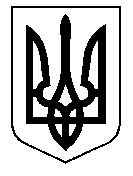 ТАЛЬНІВСЬКА РАЙОННА РАДАЧеркаської областіР  І  Ш  Е  Н  Н  Я22.07.2016                                                                                     № 8-29/VІІПро затвердження технічної документації з нормативної грошової оцінки земельних ділянок загальною площею 20,5620 га, які знаходяться в оренді у ТОВ «БЛАГОДАТНЕ», для ведення товарного сільськогосподарського виробництва, розташованих в адмінмежах Романівської сільської радиВідповідно до статті 10 Земельного кодексу України та пункту 21 частини першої статті 43, статті 59 Закону України «Про місцеве самоврядування в Україні», статті 23 Закону України «Про оцінку земель», Порядку нормативної грошової оцінки земель сільськогосподарського призначення  та населених пунктів, затвердженого наказом Держкомзему України, Міністерства аграрної політики України, Міністерства будівництва, архітектури та житлово-комунального господарства України, Української академії аграрних наук від 27.01.2006 № 18/15/21/11, зареєстровано в Міністерстві юстиції України 05.04.2006 за № 388/12262, розглянувши заяву директора ТОВ «БЛАГОДАТНЕ» Бевзенка М.П. та технічну документацію з нормативної грошової оцінки земельних ділянок загальною площею – 20,5620 га, розроблену ТОВ «Земельно-кадастрове бюро», враховуючи позитивний висновок державної експертизи землевпорядної документації від 24.06.2016 року                         № 944-16 та постійної комісії районної ради з питань агропромислового розвитку та природних ресурсів, районна рада  ВИРІШИЛА:Затвердити технічну документацію з нормативної грошової оцінки земельних ділянок загальною площею - 20,5620 га, для ведення товарного сільськогосподарського виробництва, із земель державної власності, які відносяться до земель сільськогосподарського призначення, вид угідь – рілля,за адресою: 20416, Черкаська область, Тальнівський район, адмінмежі Романівської  сільської ради, за межами населеного пункту.Взяти до відома, що:2.1 Вартість земельних ділянок з урахуванням коефіцієнту індексації 4,796 на дату оцінки 07 квітня 2016 року становить – 928 262,44 грн. (дев’ятсот двадцять вісім тисяч двісті шістдесят дві гривні 44 копійки). 2.2 Кадастровий номер земельної ділянки 7124089000:01:001:2045.2.3 Технічна документація з нормативної грошової оцінки земельних ділянок зберігається у Відділі Держгеокадастру  у Тальнівському районі.3. Контроль за виконанням рішення покласти на постійну комісію районної ради з питань агропромислового розвитку та природних ресурсів.Голова районної ради                                                                  В.Любомська